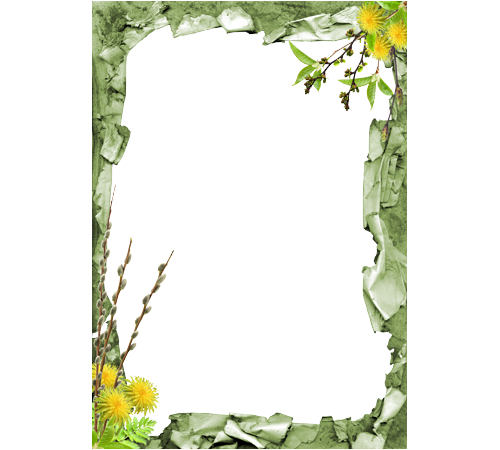 Как разговаривать с ребенком.О  чем  бы  мы  ни  говорили с ребенком,мы не должны забывать, жадно  впитываяв  себя  наши  слова, требует, чтобы в нихбыла безупречная логика, и не прощаетнам ни малейших ее нарушений.Это очень наглядно показывает такой,например, эпизод.                Мать рассердилась и сказала трехлетнему Ване:                                        - Ты мне всю душу вымотал!               Вечером пришла соседка. Мать, разговаривая с нею,                    пожаловалась:               - У меня душа болит.              Ваня, игравший в углу, рассудительно поправил ее:              - Ты  сама  сказала, что я у тебя всю душу вымотал.                 Значит, у тебя души нету и болеть нечему.Ему  неведомо, что такое душа, но он по своемутрехлетнему опыту знает, что,  если  что-нибудьвыпито, вылито, вымотано,оно перестает существовать,- и говорить, будто оно болит, не годится.Что такое усидчивость и каковы причины неусидчивости?Усидчивость неразрывно связанас вниманием и представляетсобой способность саморегуляции исамоконтроля. Усидчивость не являетсяврождённым качеством,она формируется в течение жизни.Усидчивый ребёнок обладаетхорошим вниманием, он всегда выполняетначатое дело до конца и не бросает егона полпути.Неусидчивость ребёнкадо трёх лет – это вполне нормально,потому что в этот периоддвижение для него играет большую роль. Неусидчивость характерна длядошкольного возраста,но есть дети,у  которых неусидчивостьможно назвать хронической.Развитие математических способностей у детей.По дороге в детский сад или домойрассматривайте деревья (выше-ниже, толще-тоньше).Рисует ваш ребенок.Спросите его о длине карандашей,сравните их по длине, чтоб ребенок в жизни,в быту употреблял такие словакак длинный-короткий,широкий - узкий (шарфики, полотенца)высокий-низкий (шкаф, стол, стул, диван);толще-тоньше (колбаса, сосиска, палка). Используйте игрушки разной величины(матрешки, куклы, машины),различной длины и толщины палочки,карандаши, куски веревок, ниток,полоски бумаги, ленточки...Важно чтобы эти слова былив лексиконе у детей. Во время чтения обращайте внимание детей на характерные особенности животных: длинные уши, короткий хвост, четыре копыта, рога маленькие и т. п.Говорите своему ребенку:

1. Я люблю тебя.
2. Люблю тебя, не смотря ни на что.
3. Я люблю тебя, даже когда ты злишься на меня.
4. Я люблю тебя, даже когда я злюсь на тебя.
5. Я люблю тебя, даже когда ты далеко от меня. Моя любовь всегда с тобой.
6. Если бы я могла выбрать любого ребенка на Земле, я бы все равно выбрала тебя.
7. Люблю тебя как до луны, вокруг звезд и обратно.
8. Спасибо.
9. Мне понравилось сегодня с тобой играть.
10. Моё любимое воспоминание за день, когда мы с тобой что-то делали вместе.Как воспитать маленького читателя.Читайте вашему ребёнку всё,что попадается в руки: открытки, газеты, инструкции на коробках из-под детского питания. Это очень важно для ребенка.2. Пока ребенок растет, демонстрируйте ему рисунки и сборники сказок.Всё это ведет к изучению им окружающего мира3. Регулярно читайте перед сном, это должно стать традицией.4. Учите короткие стихотворения —это кратчайший способпривлечь внимание на некоторое время.5. Создайте дома небольшую библиотеку,чтобы книги были всегда под рукой.Детскую литературу поставьте на нижнююполку,  чтобы дети могли ее легко достать.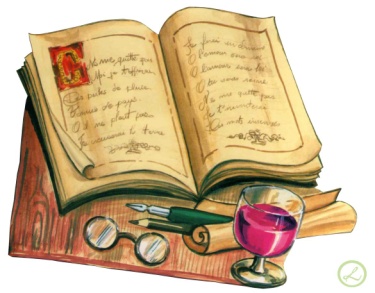 